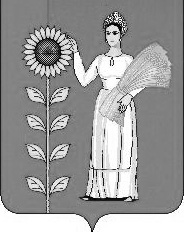 СОВЕТ  ДЕПУТАТОВСЕЛЬСКОГО  ПОСЕЛЕНИЯ  ДУРОВСКИЙ  СЕЛЬСОВЕТ Добринского муниципального района Липецкой области39-я сессия VI-го созыва                                                       Р Е Ш Е Н И Е27.07.2023 г.                                           с. Дурово                         № 136 – рсО внесении изменений в Положение "О бюджетном процессе сельского поселения Дуровский сельсовет Добринского муниципального района Липецкой области Российской Федерации"        Рассмотрев представленный администрацией сельского поселения проект решения "О внесении изменений в Положение "О бюджетном процессе сельского поселения Дуровский сельсовет Добринского муниципального района Липецкой области Российской Федерации", принятое решением Совета депутатов сельского поселения Дуровский сельсовет № 220-рс от 31.08.2020г., руководствуясь Бюджетным кодексом Российской Федерации от 31 июля 1998 г. № 145-ФЗ, Федеральным законом № 131-ФЗ от 06.10.2003г. " Об общих принципах организации местного управления в Российской Федерации", Уставом сельского поселения Дуровский сельсовет, Совет депутатов сельского поселения Дуровский сельсоветРЕШИЛ:1. Внести изменения в Положение "О бюджетном процессе сельского поселения Дуровский сельсовет", принятое решением Совета депутатов сельского поселения Дуровский сельсовет № 220-рс от 31.08.2020г. (прилагаются).2. Направить указанный нормативно-правовой акт главе сельского поселения для подписания и официального опубликования.3. Настоящее решение вступает в силу со дня его официального обнародования.Председатель Совета депутатов  сельского поселения  Дуровский сельсовет                                                    М.В.АлександроваПриняты  решением Совета депутатов  сельского поселения  Дуровский сельсовет  №136-рс от 27.07.2023 г.  Изменения  в Положение "О бюджетном процессе сельского поселения Дуровский сельсовет Добринского муниципального района Липецкой области Российской Федерации"В Положение "О бюджетном процессе сельского поселения Дуровский сельсовет Добринского муниципального района Липецкой области Российской Федерации", принятое решением Совета депутатов сельского поселения Дуровский сельсовет от 31.08.2020 № 220-рс внести следующие изменения:В статье 501.абзац 1 изложить в новой редакции:"Под кассовым планом понимается прогноз поступлений в бюджет и перечислений из бюджета в текущем финансовом году в целях определения прогнозного состояния единого счета бюджета, включая временный кассовый разрыв и объем временно свободных средств."2. в абзаце 3 слова "кассовых выплат" заменить на слово "перечислений"3. абзац 5- отменить.Глава сельского поселения  Дуровский сельсовет                                           Л.И.Жданова